Access Skills Analysis Checklist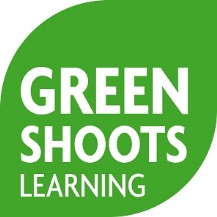 Please complete the following assessment as honestly as you can in order that you receive the correct level of tuition on this subject. COMMAND / FEATURERECOGNISE & USERECOGNISE BUT DO NOT USENEW TO MEIdentifying database componentsStarting and examining AccessOpening a databaseExamining the Database window and a database table Using HelpPlanning and creating a databaseExamining a table in Datasheet view and Design viewCreating a table by using the Table Wizard and Design view Adding fields to a table, and setting the primary keyCreating a composite keySaving and adding recordsModifying field names, and deleting and inserting fields Finding and replacing values in a tableSorting recordsFiltering records Setting field propertiesCreating an input maskCreating queries by using the Query Wizard and Design view Sorting and filtering query resultsAdding fields to and removing fields from a queryUsing comparison operators and calculations in a query Creating and modifying formsSorting and filtering records in a form Creating reportsGrouping and summarizing data in a report Printing a reportConverting a table to first, second, and third normal forms Establishing one-to-one, one-to-many, and many-to-many table relationshipsUsing the Table Analyser Identifying object dependenciesPlanning and printing table relationships Working with orphan recordsSetting and testing cascading deletes Setting and testing cascading updatesCreating a lookup field and a multivalued fieldModifying a lookup field and a multivalued field Changing a text box control to a combo box controlEntering data in a related tableUsing Query Wizard and Design view to create joins Creating inner and outer joinsCreating a join with an intermediate table and creating a self- join queryFinding records that do not match between tables Creating a calculated field and modifying the format of a displayed valueUsing the Expression BuilderCreating a query to display summary valuesUsing queries to concatenate values Drawing a rectangle around a control Changing tab orderGrouping controlsAdding a graphic to a form and embedding graphic Creating a calculated field and aligning controls Binding a control to a calculated fieldDiscussing and examining the SQL statements in AccessWriting SQL statementsCreating aliases for fieldsAttaching SQL queries to a control in a formViewing a crosstab query and using the Crosstab Query WizardCreating single-criterion and multiple-criteria parameter queriesUsing action queries to append, delete, and modify records in tables and to create a new tableCreating and running macrosAttaching macros to the events of forms and to the command buttonCreating data-validation, data-entry, and user-decision macrosCreating macros that run a parameter queryCreating AutoKeys and AutoExec macrosCreating macros for data transfer between Access and other applicationsImporting objects from an Access database and an Excel worksheetCreating a Saved Import specification Exporting objects to another Access database andCreating and using a Saved Export specification Exporting and importing XML documents objectSaving an as an XPS fileLinking database objectsUsing the Linked Table Manager to update linksLinking to an Excel worksheetAnalysing database performance